Name ______________________________________		Period ________End Table Plan of Procedure #5SandingGet your 4 legs, 2 sides, 1 back, and D-Ring.You will need to sand all these boards until all scratch marks, burn marks, pencil marks, glue, or other marks are removed.Use the FINISH SANDER or RANDOM ORBIT SANDER to sand your legs.  Use 80 or 100 grit sandpaper.Use the TIME SAVER SANDER to sand your sides, back and D-Ring down to ¾”.  HAVE THE TEACHER HELP YOU GET THE TIME SAVER SANDER SET TO THE CORRECT DEPTH BEFORE SANDING.Make sure to find the thickest part of your board and set the time saver sander to that thickness.  Use the CALIPERS to help you find the thickest part of your board.Remember to alternate your boards each pass and only lower the table .010” each pass.Re-write your name on your boards and have the teacher sign your paper when done.Teacher Signature ______________________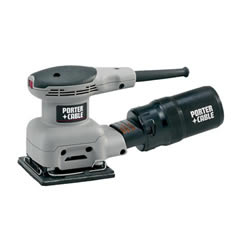 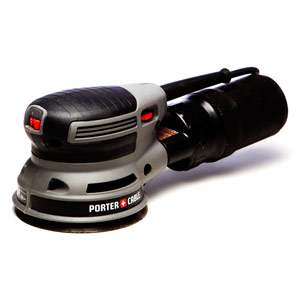 		Finish Sander				Random Orbit Sander